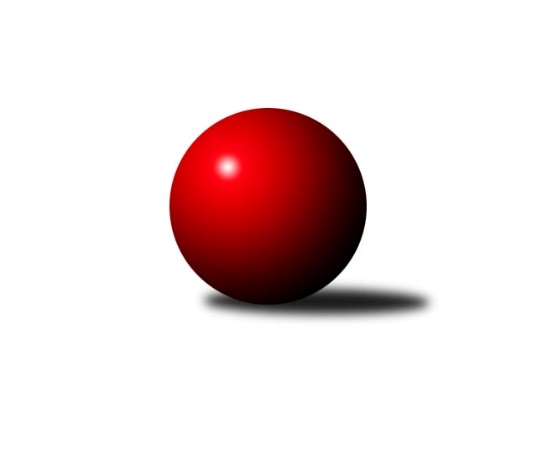 Č.9Ročník 2008/2009	8.11.2008Nejlepšího výkonu v tomto kole: 2607 dosáhlo družstvo: Spartak Přerov ˝C˝Krajský přebor OL 2008/2009Výsledky 9. kolaSouhrnný přehled výsledků:TJ Kovohutě Břidličná ˝B˝	- TJ Sokol Mohelnice	12:4	2378:2256		8.11.KKŽ Šternberk ˝A˝	- TJ Horní Benešov ˝E˝	2:14	2424:2443		8.11.KK Lipník nad Bečvou ˝B˝	- TJ Horní Benešov ˝C˝	12:4	2394:2229		8.11.TJ Tatran Litovel	- SK Olomouc Sigma MŽ	9:7	2319:2318		8.11.TJ  Krnov ˝B˝	- SKK Jeseník ˝B˝	14:2	2388:2381		8.11.TJ Pozemstav Prostějov	- KK Lipník nad Bečvou ˝A˝	10:6	2483:2433		8.11.Spartak Přerov ˝C˝	- KK Zábřeh  ˝C˝	14:2	2607:2419		8.11.Tabulka družstev:	1.	SK Olomouc Sigma MŽ	9	7	0	2	102 : 42 	 	 2428	14	2.	KK Lipník nad Bečvou ˝A˝	9	7	0	2	94 : 50 	 	 2428	14	3.	TJ Pozemstav Prostějov	9	6	0	3	76 : 68 	 	 2406	12	4.	TJ  Krnov ˝B˝	9	5	1	3	83 : 61 	 	 2418	11	5.	Spartak Přerov ˝C˝	9	4	2	3	80 : 64 	 	 2439	10	6.	TJ Kovohutě Břidličná ˝B˝	9	5	0	4	80 : 64 	 	 2398	10	7.	TJ Sokol Mohelnice	9	4	0	5	66 : 78 	 	 2438	8	8.	TJ Tatran Litovel	9	4	0	5	63 : 81 	 	 2375	8	9.	SKK Jeseník ˝B˝	9	4	0	5	60 : 84 	 	 2389	8	10.	TJ Horní Benešov ˝E˝	9	3	1	5	69 : 75 	 	 2422	7	11.	KK Zábřeh  ˝C˝	9	3	1	5	66 : 78 	 	 2418	7	12.	KK Lipník nad Bečvou ˝B˝	9	3	1	5	64 : 80 	 	 2341	7	13.	TJ Horní Benešov ˝C˝	9	3	1	5	58 : 86 	 	 2370	7	14.	KKŽ Šternberk ˝A˝	9	1	1	7	47 : 97 	 	 2487	3Podrobné výsledky kola:	 TJ Kovohutě Břidličná ˝B˝	2378	12:4	2256	TJ Sokol Mohelnice	Zdeněk Fiury st. st.	 	 209 	 201 		410 	 2:0 	 343 	 	166 	 177		Rostislav Krejčí	Petr Otáhal	 	 197 	 197 		394 	 2:0 	 387 	 	188 	 199		Zdeněk Sobota	Miloslav Krchov	 	 194 	 186 		380 	 0:2 	 389 	 	195 	 194		Zdeněk Šebesta	Zdeněk Chmela ml.	 	 185 	 195 		380 	 2:0 	 351 	 	172 	 179		Jaroslav Jílek	Josef Veselý	 	 196 	 208 		404 	 0:2 	 409 	 	202 	 207		Jaroslav Koudelný	Zdeněk Fiury ml. ml.	 	 206 	 204 		410 	 2:0 	 377 	 	177 	 200		Ľudovit Kumirozhodčí: Nejlepšího výkonu v tomto utkání: 410 kuželek dosáhli: Zdeněk Fiury st. st., Zdeněk Fiury ml. ml.	 KKŽ Šternberk ˝A˝	2424	2:14	2443	TJ Horní Benešov ˝E˝	Pavel  Ďuriš ml.	 	 188 	 212 		400 	 0:2 	 421 	 	205 	 216		Luděk Zeman	Pavel Smejkal *1	 	 160 	 218 		378 	 0:2 	 402 	 	200 	 202		Kamil Kovařík	Zdeněk Vojáček	 	 199 	 189 		388 	 0:2 	 409 	 	214 	 195		Jana Martiníková	Emil Pick	 	 201 	 203 		404 	 0:2 	 417 	 	208 	 209		Michal Rašťák	David Pospíšil	 	 192 	 201 		393 	 0:2 	 397 	 	204 	 193		Zbyněk Tesař	Jindřich Gavenda	 	 226 	 235 		461 	 2:0 	 397 	 	192 	 205		Jaromír Martiníkrozhodčí: střídání: *1 od 27. hodu Václav ŠubertNejlepší výkon utkání: 461 - Jindřich Gavenda	 KK Lipník nad Bečvou ˝B˝	2394	12:4	2229	TJ Horní Benešov ˝C˝	Jiří Kolář	 	 226 	 220 		446 	 2:0 	 363 	 	169 	 194		Michael Dostál	Zdeněk Krejčiřík	 	 182 	 180 		362 	 2:0 	 319 	 	174 	 145		Zdeněk Kment	Vlastimila Kolářová	 	 190 	 209 		399 	 0:2 	 411 	 	197 	 214		Michal Klich	Jan Lankaš	 	 176 	 183 		359 	 0:2 	 377 	 	192 	 185		Robert Kučerka	Ladislav Skřivánek	 	 217 	 218 		435 	 2:0 	 373 	 	182 	 191		Jan Kriwenky	Radek Lankaš	 	 201 	 192 		393 	 2:0 	 386 	 	183 	 203		Petr Rakrozhodčí: Nejlepší výkon utkání: 446 - Jiří Kolář	 TJ Tatran Litovel	2319	9:7	2318	SK Olomouc Sigma MŽ	Miroslav Talášek	 	 214 	 220 		434 	 2:0 	 374 	 	188 	 186		Petr Malíšek	Jaroslav Ďulík *1	 	 170 	 179 		349 	 0:2 	 394 	 	196 	 198		František Baslar	Jiří Harszlak	 	 181 	 185 		366 	 0:2 	 389 	 	189 	 200		Jiří Malíšek	Miroslav Sigmund	 	 202 	 191 		393 	 2:0 	 373 	 	189 	 184		Pavel Jüngling	Jaromír Janošec	 	 187 	 207 		394 	 1:1 	 394 	 	207 	 187		Radek Malíšek	Ludvík Vymazal	 	 196 	 187 		383 	 0:2 	 394 	 	197 	 197		Miroslav Hycrozhodčí: střídání: *1 od 51. hodu Jaroslav NavrátilNejlepší výkon utkání: 434 - Miroslav Talášek	 TJ  Krnov ˝B˝	2388	14:2	2381	SKK Jeseník ˝B˝	Jan Holouš	 	 190 	 195 		385 	 2:0 	 383 	 	191 	 192		Miroslav Jemelík	Petr Vaněk	 	 183 	 187 		370 	 0:2 	 427 	 	217 	 210		Rostislav  Cundrla	Miluše Rychová	 	 197 	 199 		396 	 2:0 	 395 	 	195 	 200		Karel Kučera	Stanislav Kopal	 	 197 	 207 		404 	 2:0 	 381 	 	194 	 187		Zdeněk Janoud	František Vícha	 	 197 	 206 		403 	 2:0 	 371 	 	186 	 185		Jaromíra Smejkalová	Pavel Jalůvka	 	 211 	 219 		430 	 2:0 	 424 	 	210 	 214		Miroslav Setinskýrozhodčí: Nejlepší výkon utkání: 430 - Pavel Jalůvka	 TJ Pozemstav Prostějov	2483	10:6	2433	KK Lipník nad Bečvou ˝A˝	Martin Zaoral	 	 192 	 221 		413 	 0:2 	 420 	 	214 	 206		Rostislav Pelz	Jan Pernica	 	 204 	 197 		401 	 2:0 	 383 	 	175 	 208		Vilém Zeiner	Stanislav Feike	 	 210 	 189 		399 	 0:2 	 403 	 	217 	 186		Jitka Szczyrbová	Karel Meissel	 	 256 	 212 		468 	 2:0 	 391 	 	202 	 189		Richard Štětka	Jakub Marušinec	 	 222 	 206 		428 	 2:0 	 396 	 	204 	 192		Zdeněk  Macháček ml	Jan Stískal	 	 192 	 182 		374 	 0:2 	 440 	 	225 	 215		Zdeněk   Macháček st.rozhodčí: Nejlepší výkon utkání: 468 - Karel Meissel	 Spartak Přerov ˝C˝	2607	14:2	2419	KK Zábřeh  ˝C˝	Miroslav Šindler	 	 215 	 221 		436 	 2:0 	 397 	 	217 	 180		Jiří Srovnal	Rostislav Petřík	 	 210 	 208 		418 	 0:2 	 440 	 	220 	 220		Martin Liška	Václav Pumprla	 	 202 	 214 		416 	 2:0 	 349 	 	179 	 170		Jan Tomášek	Jiří Chytil	 	 227 	 207 		434 	 2:0 	 398 	 	210 	 188		Jan Kolář	Marek  Navrátil	 	 221 	 224 		445 	 2:0 	 426 	 	198 	 228		Josef Sitta st.	Michal Symerský	 	 220 	 238 		458 	 2:0 	 409 	 	213 	 196		Martin Marekrozhodčí: Nejlepší výkon utkání: 458 - Michal SymerskýPořadí jednotlivců:	jméno hráče	družstvo	celkem	plné	dorážka	chyby	poměr kuž.	Maximum	1.	Ondřej Pospíšil 	TJ Sokol Mohelnice	464.55	299.1	165.5	2.6	5/6	(483)	2.	Jindřich Gavenda 	KKŽ Šternberk ˝A˝	440.60	299.8	140.9	5.4	4/5	(461)	3.	David Pospíšil 	KKŽ Šternberk ˝A˝	436.50	295.4	141.1	3.8	4/5	(453)	4.	Ladislav Skřivánek 	KK Lipník nad Bečvou ˝B˝	430.13	294.4	135.7	3.1	4/4	(479)	5.	Petr Vácha 	Spartak Přerov ˝C˝	428.70	296.9	131.9	4.8	5/5	(451)	6.	Emil Pick 	KKŽ Šternberk ˝A˝	428.56	289.6	139.0	5.6	5/5	(459)	7.	Zdeněk   Macháček st. 	KK Lipník nad Bečvou ˝A˝	427.35	284.3	143.1	3.5	5/6	(445)	8.	Rostislav  Cundrla 	SKK Jeseník ˝B˝	420.58	284.6	136.0	3.8	4/5	(437)	9.	Pavel Jalůvka 	TJ  Krnov ˝B˝	420.47	290.3	130.1	5.3	5/5	(447)	10.	Ľudovit Kumi 	TJ Sokol Mohelnice	417.13	288.1	129.0	6.1	4/6	(454)	11.	Karel Meissel 	TJ Pozemstav Prostějov	416.28	285.2	131.0	6.8	5/5	(468)	12.	Zdeněk Fiury ml.  ml.	TJ Kovohutě Břidličná ˝B˝	415.31	288.8	126.6	4.9	4/6	(429)	13.	Zdeněk  Macháček ml 	KK Lipník nad Bečvou ˝A˝	414.04	294.3	119.8	6.5	6/6	(453)	14.	Miroslav Setinský 	SKK Jeseník ˝B˝	413.45	287.5	126.0	6.5	4/5	(441)	15.	František Baslar 	SK Olomouc Sigma MŽ	413.44	277.8	135.7	3.5	6/6	(438)	16.	Marek  Navrátil 	Spartak Přerov ˝C˝	413.13	285.3	127.9	6.6	4/5	(464)	17.	Pavel Jüngling 	SK Olomouc Sigma MŽ	413.13	285.7	127.5	7.2	6/6	(462)	18.	Kamil Kovařík 	TJ Horní Benešov ˝E˝	412.89	283.7	129.2	5.6	3/4	(434)	19.	Miroslav Talášek 	TJ Tatran Litovel	412.72	292.4	120.3	6.4	5/5	(434)	20.	Michal Klich 	TJ Horní Benešov ˝C˝	412.30	280.4	132.0	6.3	5/5	(471)	21.	Luděk Zeman 	TJ Horní Benešov ˝E˝	411.33	277.8	133.5	4.4	4/4	(453)	22.	Rostislav Petřík 	Spartak Přerov ˝C˝	411.13	282.3	128.9	4.1	4/5	(438)	23.	Jaromír Janošec 	TJ Tatran Litovel	410.50	277.2	133.4	4.3	4/5	(449)	24.	Pavel  Ďuriš ml. 	KKŽ Šternberk ˝A˝	410.20	286.7	123.5	7.7	5/5	(435)	25.	Zdeněk Šebesta 	TJ Sokol Mohelnice	409.83	283.5	126.3	6.6	6/6	(463)	26.	Josef Sitta st. 	KK Zábřeh  ˝C˝	409.58	281.2	128.4	6.6	6/6	(455)	27.	Jan Stískal 	TJ Pozemstav Prostějov	409.50	283.6	125.9	8.2	4/5	(434)	28.	Jiří Srovnal 	KK Zábřeh  ˝C˝	409.20	273.8	135.4	5.5	5/6	(445)	29.	Michal Rašťák 	TJ Horní Benešov ˝E˝	409.08	276.6	132.5	8.7	4/4	(435)	30.	Jaromír Martiník 	TJ Horní Benešov ˝E˝	407.67	283.7	124.0	4.5	4/4	(454)	31.	Zdeněk Chmela  ml.	TJ Kovohutě Břidličná ˝B˝	407.65	282.9	124.8	5.4	5/6	(445)	32.	Jan Kolář 	KK Zábřeh  ˝C˝	406.03	277.8	128.2	7.3	6/6	(440)	33.	Petr Pick 	KKŽ Šternberk ˝A˝	405.50	282.3	123.2	5.8	4/5	(428)	34.	Karel Kučera 	SKK Jeseník ˝B˝	405.00	275.1	129.9	6.1	5/5	(460)	35.	Josef Veselý 	TJ Kovohutě Břidličná ˝B˝	403.83	278.9	125.0	5.2	6/6	(426)	36.	Miroslav Hyc 	SK Olomouc Sigma MŽ	403.63	280.3	123.3	5.6	6/6	(439)	37.	Miluše Rychová 	TJ  Krnov ˝B˝	403.06	281.7	121.4	5.6	4/5	(432)	38.	Jitka Szczyrbová 	KK Lipník nad Bečvou ˝A˝	402.96	280.1	122.9	4.7	6/6	(429)	39.	Jiří Malíšek 	SK Olomouc Sigma MŽ	401.83	282.4	119.4	7.3	6/6	(430)	40.	Radek Malíšek 	SK Olomouc Sigma MŽ	401.79	278.2	123.6	5.8	6/6	(430)	41.	David Janušík 	Spartak Přerov ˝C˝	401.38	279.8	121.6	6.8	4/5	(416)	42.	Stanislav Kopal 	TJ  Krnov ˝B˝	400.88	273.4	127.4	7.4	5/5	(441)	43.	Jan Kriwenky 	TJ Horní Benešov ˝C˝	400.40	280.4	120.1	5.4	5/5	(463)	44.	Václav Kovařík 	TJ Pozemstav Prostějov	400.20	281.5	118.7	7.5	5/5	(413)	45.	Zdeněk Fiury st.  st.	TJ Kovohutě Břidličná ˝B˝	399.04	276.2	122.8	6.4	6/6	(432)	46.	Miroslav Sigmund 	TJ Tatran Litovel	398.95	280.2	118.8	6.3	4/5	(408)	47.	Radek Lankaš 	KK Lipník nad Bečvou ˝B˝	398.71	277.6	121.1	9.4	4/4	(449)	48.	Robert Kučerka 	TJ Horní Benešov ˝C˝	397.60	280.2	117.4	8.2	5/5	(437)	49.	Jana Martiníková 	TJ Horní Benešov ˝E˝	396.65	284.9	111.8	7.0	4/4	(414)	50.	Richard Štětka 	KK Lipník nad Bečvou ˝A˝	396.55	275.5	121.1	7.6	5/6	(440)	51.	Jakub Marušinec 	TJ Pozemstav Prostějov	395.44	274.7	120.7	8.5	5/5	(431)	52.	Petr Malíšek 	SK Olomouc Sigma MŽ	394.13	273.5	120.6	8.1	6/6	(415)	53.	Rostislav Krejčí 	TJ Sokol Mohelnice	394.06	271.9	122.1	7.7	4/6	(438)	54.	Petr Otáhal 	TJ Kovohutě Břidličná ˝B˝	392.83	277.3	115.6	6.1	6/6	(420)	55.	Stanislav Feike 	TJ Pozemstav Prostějov	392.75	279.9	112.8	9.4	4/5	(423)	56.	Miloslav Krchov 	TJ Kovohutě Břidličná ˝B˝	391.78	271.7	120.1	7.2	6/6	(419)	57.	Jaromíra Smejkalová 	SKK Jeseník ˝B˝	391.16	273.0	118.1	6.8	5/5	(454)	58.	Zbyněk Tesař 	TJ Horní Benešov ˝E˝	390.58	276.1	114.5	8.6	4/4	(458)	59.	Ludvík Vymazal 	TJ Tatran Litovel	390.00	277.6	112.4	8.0	5/5	(420)	60.	Jaroslav Navrátil 	TJ Tatran Litovel	388.85	269.7	119.2	8.4	5/5	(413)	61.	Michael Dostál 	TJ Horní Benešov ˝C˝	388.75	279.1	109.7	8.0	5/5	(433)	62.	Zdeněk Janoud 	SKK Jeseník ˝B˝	388.44	279.0	109.4	8.5	5/5	(456)	63.	Jiří Kolář 	KK Lipník nad Bečvou ˝B˝	388.29	280.4	107.9	8.2	4/4	(446)	64.	Vlastimila Kolářová 	KK Lipník nad Bečvou ˝B˝	387.50	274.9	112.7	5.9	4/4	(423)	65.	Jaroslav Jílek 	TJ Sokol Mohelnice	387.00	273.8	113.3	10.7	4/6	(429)	66.	Rostislav Pelz 	KK Lipník nad Bečvou ˝A˝	387.00	282.7	104.3	11.9	6/6	(420)	67.	Jaroslav Ďulík 	TJ Tatran Litovel	386.50	276.8	109.8	9.8	4/5	(427)	68.	Zdeněk Sobota 	TJ Sokol Mohelnice	386.25	272.0	114.3	8.0	4/6	(412)	69.	Vilém Zeiner 	KK Lipník nad Bečvou ˝A˝	384.90	271.3	113.6	10.1	5/6	(415)	70.	Jan Tomášek 	KK Zábřeh  ˝C˝	384.60	271.2	113.4	9.6	5/6	(407)	71.	Zdeněk Kment 	TJ Horní Benešov ˝C˝	378.90	269.3	109.6	9.5	5/5	(446)	72.	Jan Lankaš 	KK Lipník nad Bečvou ˝B˝	373.83	267.8	106.1	9.7	3/4	(380)	73.	Radek Kolář 	KK Lipník nad Bečvou ˝B˝	372.07	266.7	105.3	11.9	3/4	(399)	74.	Zdeněk Krejčiřík 	KK Lipník nad Bečvou ˝B˝	365.20	267.6	97.6	12.1	3/4	(388)		Miloslav  Compel 	KK Zábřeh  ˝C˝	440.00	298.0	142.0	6.0	1/6	(440)		Miroslav Šindler 	Spartak Přerov ˝C˝	436.00	301.0	135.0	7.0	1/5	(436)		Zdeněk  Macháček 	KK Lipník nad Bečvou ˝A˝	435.67	305.0	130.7	5.0	3/6	(473)		Petr Axman 	TJ Tatran Litovel	435.00	287.5	147.5	3.5	2/5	(449)		Martin Liška 	KK Zábřeh  ˝C˝	434.50	290.3	144.2	2.5	3/6	(442)		Jiří Michálek 	KK Zábřeh  ˝C˝	434.00	286.0	148.0	3.0	1/6	(434)		Václav Pumprla 	Spartak Přerov ˝C˝	428.83	287.8	141.1	3.3	3/5	(462)		Jiří Hálko 	TJ Kovohutě Břidličná ˝B˝	427.00	287.0	140.0	10.0	1/6	(427)		František Vícha 	TJ  Krnov ˝B˝	426.42	294.8	131.6	7.0	3/5	(455)		Miroslav Adámek 	TJ Pozemstav Prostějov	425.00	283.0	142.0	8.0	1/5	(425)		Michal Symerský 	Spartak Přerov ˝C˝	425.00	297.3	127.7	5.1	3/5	(458)		Michal Weinlich 	KK Zábřeh  ˝C˝	419.33	290.5	128.8	6.3	3/6	(453)		Kamil Komenda 	KK Zábřeh  ˝C˝	419.00	270.0	149.0	1.0	1/6	(419)		Jaroslav Koudelný 	TJ Sokol Mohelnice	417.17	290.0	127.2	7.3	3/6	(447)		Petr Polášek 	TJ Sokol Mohelnice	416.89	286.0	130.9	9.7	3/6	(449)		Petr Rak 	TJ Horní Benešov ˝C˝	416.56	295.8	120.7	5.1	3/5	(453)		Petr Vaněk 	TJ  Krnov ˝B˝	416.50	281.1	135.4	3.8	3/5	(440)		Martin Koraba 	TJ  Krnov ˝B˝	413.56	284.7	128.9	4.1	3/5	(433)		Jaroslav Černošek 	SK Olomouc Sigma MŽ	411.00	292.0	119.0	13.0	1/6	(411)		Jiří Kohoutek 	Spartak Přerov ˝C˝	410.50	288.9	121.6	5.9	2/5	(451)		Martin Marek 	KK Zábřeh  ˝C˝	409.00	276.0	133.0	4.0	1/6	(409)		Pavel Buchta 	TJ  Krnov ˝B˝	408.00	277.0	131.0	5.0	1/5	(408)		Jan Pernica 	TJ Pozemstav Prostějov	407.13	286.5	120.6	8.1	2/5	(421)		Tomáš Dražil 	KK Zábřeh  ˝C˝	403.83	293.0	110.8	9.7	3/6	(444)		Petr  Šulák ml. 	SKK Jeseník ˝B˝	403.00	283.0	120.0	6.0	1/5	(403)		Jiří Fárek 	SKK Jeseník ˝B˝	401.75	270.3	131.5	6.0	2/5	(420)		Ondřej Matula 	TJ Pozemstav Prostějov	400.00	288.3	111.7	9.5	3/5	(436)		Václav Šubert 	KKŽ Šternberk ˝A˝	398.33	290.3	108.0	9.0	3/5	(414)		Zdeněk Vojáček 	KKŽ Šternberk ˝A˝	397.25	277.1	120.2	6.9	3/5	(422)		Miroslav Ondrouch 	KK Lipník nad Bečvou ˝A˝	394.00	260.0	134.0	6.0	1/6	(394)		Miroslav Jemelík 	SKK Jeseník ˝B˝	393.56	274.3	119.2	8.3	3/5	(427)		Miloslav  Petrů 	TJ Horní Benešov ˝C˝	392.50	298.0	94.5	11.0	2/5	(393)		Vladimír Vavrečka 	TJ  Krnov ˝B˝	390.25	274.3	116.0	6.0	2/5	(401)		Pavel Smejkal 	KKŽ Šternberk ˝A˝	389.25	272.0	117.3	8.0	2/5	(394)		Pavel Hrnčíř 	TJ Horní Benešov ˝E˝	388.50	271.3	117.2	9.8	2/4	(412)		Jiří Chytil 	Spartak Přerov ˝C˝	386.67	268.5	118.2	9.3	3/5	(434)		Karel Ondruch 	KK Zábřeh  ˝C˝	386.17	266.7	119.5	7.8	3/6	(401)		Jiří Vrba 	SKK Jeseník ˝B˝	386.00	272.3	113.8	6.0	2/5	(418)		Jan Karlík 	Spartak Přerov ˝C˝	384.67	260.7	124.0	6.5	2/5	(425)		Jiří Chylík 	TJ  Krnov ˝B˝	383.00	263.0	120.0	8.0	1/5	(383)		Martin Zaoral 	TJ Pozemstav Prostějov	381.67	271.1	110.6	11.3	3/5	(428)		Jiří Hradílek 	Spartak Přerov ˝C˝	380.00	265.0	115.0	5.5	2/5	(388)		Jaroslav Lakomý 	TJ  Krnov ˝B˝	378.50	257.5	121.0	6.0	2/5	(387)		Dagmar Jílková 	TJ Sokol Mohelnice	377.00	265.0	112.0	8.0	1/6	(377)		David Čulík 	TJ Tatran Litovel	377.00	277.0	100.0	16.0	1/5	(377)		Jaromír Čech 	TJ  Krnov ˝B˝	376.00	279.0	97.0	11.5	2/5	(377)		Marie Karásková 	SKK Jeseník ˝B˝	375.00	250.0	125.0	7.0	1/5	(375)		Zdeňka Habartová 	TJ Horní Benešov ˝C˝	373.00	268.0	105.0	9.0	1/5	(373)		Jaroslav Navrátil 	SKK Jeseník ˝B˝	372.50	268.5	104.0	10.0	2/5	(398)		Vladimír Štrbík 	TJ Kovohutě Břidličná ˝B˝	371.50	262.0	109.5	8.5	2/6	(374)		František Pončík 	TJ Kovohutě Břidličná ˝B˝	368.00	254.0	114.0	13.0	1/6	(368)		Jan Holouš 	TJ  Krnov ˝B˝	365.00	255.3	109.8	8.8	2/5	(385)		Zdeněk Žanda 	TJ Horní Benešov ˝C˝	365.00	261.0	104.0	9.0	1/5	(365)		Zdeněk Schmidt 	TJ  Krnov ˝B˝	362.00	250.5	111.5	10.0	2/5	(364)		Věra Urbášková 	KK Zábřeh  ˝C˝	359.50	259.0	100.5	11.5	2/6	(399)		Michaela Kuková 	TJ Horní Benešov ˝C˝	359.00	254.0	105.0	10.0	1/5	(359)		Jiří Harszlak 	TJ Tatran Litovel	359.00	257.3	101.7	12.8	2/5	(366)		Jaroslav  Koppa 	KK Lipník nad Bečvou ˝B˝	351.00	262.0	89.0	13.0	1/4	(351)		Anna Drlíková 	TJ Sokol Mohelnice	341.00	250.0	91.0	14.0	1/6	(341)		Lucie Fadrná 	TJ Horní Benešov ˝C˝	305.00	212.0	93.0	16.0	1/5	(305)Sportovně technické informace:Starty náhradníků:registrační číslo	jméno a příjmení 	datum startu 	družstvo	číslo startu
Hráči dopsaní na soupisku:registrační číslo	jméno a příjmení 	datum startu 	družstvo	Program dalšího kola:10. kolo15.11.2008	so	9:00	SKK Jeseník ˝B˝ - TJ Pozemstav Prostějov	15.11.2008	so	9:00	SK Olomouc Sigma MŽ - TJ  Krnov ˝B˝	15.11.2008	so	10:00	KK Zábřeh  ˝C˝ - TJ Kovohutě Břidličná ˝B˝	15.11.2008	so	11:00	TJ Sokol Mohelnice - KKŽ Šternberk ˝A˝	15.11.2008	so	12:00	KK Lipník nad Bečvou ˝A˝ - Spartak Přerov ˝C˝	15.11.2008	so	13:30	TJ Horní Benešov ˝C˝ - TJ Tatran Litovel	15.11.2008	so	16:00	TJ Horní Benešov ˝E˝ - KK Lipník nad Bečvou ˝B˝	Nejlepší šestka kola - absolutněNejlepší šestka kola - absolutněNejlepší šestka kola - absolutněNejlepší šestka kola - absolutněNejlepší šestka kola - dle průměru kuželenNejlepší šestka kola - dle průměru kuželenNejlepší šestka kola - dle průměru kuželenNejlepší šestka kola - dle průměru kuželenNejlepší šestka kola - dle průměru kuželenPočetJménoNázev týmuVýkonPočetJménoNázev týmuPrůměr (%)Výkon4xKarel MeisselProstějov4681xJiří KolářLipník B114.094462xJindřich GavendaŠternberk A4614xKarel MeisselProstějov114.014681xMichal SymerskýSp.Přerov C4583xJindřich GavendaŠternberk A113.124611xJiří KolářLipník B4462xLadislav SkřivánekLipník B111.284353xMarek  NavrátilSp.Přerov C4452xMiroslav TalášekLitovel111.214342xMartin LiškaZábřeh C4401xPavel JalůvkaKrnov B110.58430